Task A: Read the texts in Japanese and answer the questions below.
Retell the story to the rest of the group.
ダンスぶのこうえん Text 39月に　ぶんかさいが　ありました。わたしは　高校2年生です。だから、さいごのぶんかさいでした。わたしのクラスは、「トッポギ」と「タピオカ」を　うりました。オリジナルキャラクター「トッポくんとタピちゃん」をモチーフに　うりました。　（Ｏｒ，わたしのクラスは、食べものを　うりました。）それから、わたしはダンスぶです。ダンスぶの　ステージは、ぶんかさいで　一ばん　にんきがあります。じゅんびは、とてもたいへんでした。でも、みんな、がんばりました。ステージは　とてもすてきでした。わたしはとても、しあわせでした。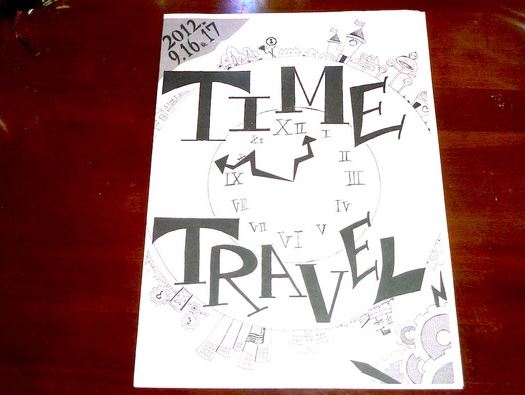 しゃしんは、ダンスぶの　パンフレットです。ライター：ちか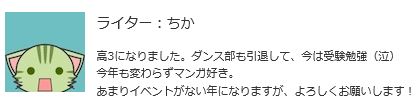 高校3年生です。ダンス部でした。マンガが大好きです。Vocab: ダンスぶの　Dance Club’s　　　こうえん Performance		さいごの  Last 		 ぶんかさい Cultural festival  クラス Class    トッポギ　Korean sweets     タピオカ Tapioca drinks  うりました sold　
オリジナルキャラクター Original Character  　	モチーフに　as motif  			ステージ　Stage  
にんきがあります   is popular  	じゅんび preparation  			がんばりました  worked hard 
たいへん troublesome 			しあわせ　happy 			しゃしん　　　photos,  パンフレット pamphlet   		マンガ　MangaQ1: What is this topic about?

Q2: When was this held?Q3: What is the year level of this author?Q4: Why is this the last event for her? Q5: What does わたしのクラスは　「トッポギ」と「タピオカ」をうりました。Mean?Q6: Which club does she belong to? 

Q7: Describe what she did on the day? How did she feel at the end? Why?Task B: Read the text aloud in Japanese and record your voice.
ダンスぶのこうえんTasks:Read the texts in Japanese with Task A student. 
Read the text aloud and record your voice on the PPT or other file. 
Make up a summary as below:
Name
Date of the event
Who is involved?
What is happening?
How is it done?
Any costume or uniform to be wornTask C: Read the text in English and further research on this topic.
ダンスぶのこうえんTasks:		
1. Visit the website called くりっくにっぽん, and find this blog post in English.  
    Read the text in English (see site below) and then retell the story to the rest of the group members. 
    
        http://www.tjf.or.jp/clicknippon/en/365/event/culture-festival/culture-festival.php

This site shows the exact translation of an authentic blog. So this will give more detailed information than the Japanese texts. You need to confirm the translation of what the Task A and B students have done. 2. Research this topic further to find relevant images, icons or words to add to the presentation and forward them to the person with Task D.
   		Task D: Put all information together and present it to the class.    
ダンスぶのこうえんTasks:
1.Listen to the Japanese and English translations and then collect all the data from the other members and create a presentation file. This could be PowerPoint, movie, comic strip or poster. The presentation file should have some of the Japanese dialogue you have learnt, images, and some information in English. 
2. Present it to the class. Task A: Read the texts in Japanese and answer the questions below.
Retell the story to the rest of the group.
･に行きました Text 410月に、しゅうがくりょこうに行きました。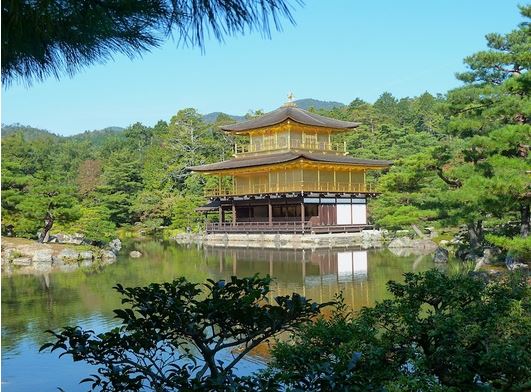 と、に行きました！日本のぶんかが　いっぱいです。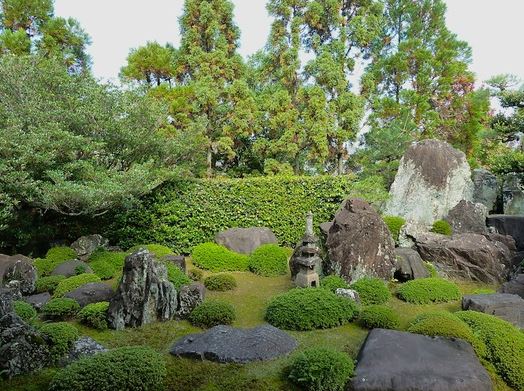 ゆうめいなおてらや、おしろを　見ました。おてらのにわが、すごくきれいでした。だから、しゃしんを　とりました。「よふかし」をして、先生にしかられました。でも、とても　いい　おもいでです。ライター：ちか高校3年生です。ダンス部でした。マンガが大好きです。Vocab:しゅうがくりょこう　School Trip	ぶんかculture      いっぱい a full of ~, manyおしろ   castle		おてらtemple		きれいでした　was pretty     しゃしんphotos とりました took「よふかし」   Stay up late  　Somethingをして  did something and …       しかられました been scolded おもいで  memoryQ1: When was the School trip?

Q2:Where did they go on this school ?

Q3: Why do you think they went there?
Q4: What did they see?   What does しゃしんを　とりました mean?Q5: What did they do to get scolded by the teacher?  Task B: Read the text aloud in Japanese and record your voice.
京都･奈良に行きましたRead the texts in Japanese with Task A student. 
Read the text aloud and record your voice on the PPT or other file. 
Make up a summary as below:
Name
Date of the event
Who is involved?
What is happening?
How is it done?
Any costume or uniform to be wornTask C: Read the text in English and further research on this topic.
京都･奈良に行きましたTasks:		
1. Visit the website called くりっくにっぽん, and find this blog post in English.  
    Read the text in English (see site below) and then retell the story to the rest of the group members. 

       http://www.tjf.or.jp/clicknippon/en/365/event/school-trip/school-trip.php

This site shows the exact translation of an authentic blog. So this will give more detailed information than the Japanese texts. You need to confirm the translation of what the Task A and B students have done. 2. Research this topic further to find relevant images, icons or words to add to the presentation and forward them to the person with Task D.			Task D: Put all information together and present it to the class.    
京都･奈良に行きましたTasks:	
1.Listen to the Japanese and English translations and then collect all the data from the other members and create a presentation file. This could be PowerPoint, movie, comic strip or poster. The presentation file should have some of the Japanese dialogue you have learnt, images, and some information in English. 
2. Present it to the class.
Task A: Read the texts in Japanese and answer the questions below.
Retell the story to the rest of the group.
がくねんまつテスト Text 5わたしの高校では、3月5日から8日まで　がくねんまつテストがありました！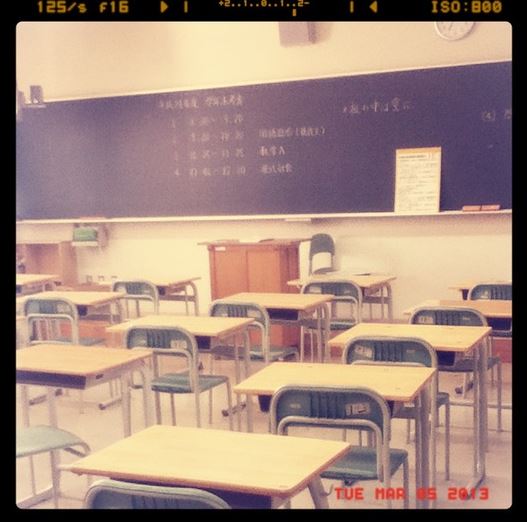 わたしのかもくは、こく語、こてん、すう学Ⅰ、すう学Ａ、えい語Ⅰ、えい語α、かがく（りか）、しゃかい、ちり、オーラルコミュニケーション、ほけんたいいくです。ぜんぶで　11のかもくを　べんきょうします。テストの一しゅうかんまえから、ぶかつは　きんしです。わたしは　かがく（りか）と　すう学が　にがてです。だから、とてもしんぱいです(´・_・`)ライター：ｎｕｔｓ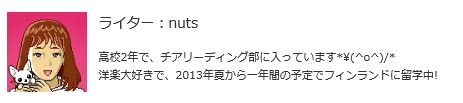 高校2年せいです。ぶかつは　チアリーディングぶです。おんがくが好きです。いま、フィンランドの学校で、べんきょうします。Vocab:がくねんまつテストこてん＊かがくちりオーラルコミュニケーションほけんたいいく一しゅうかんまえきんししんぱいTask B: Read the text aloud in Japanese and record your voice.
がくねんまつテストRead the texts in Japanese with Task A student. 
Read the text aloud and record your voice on the PPT or other file. 
Make up a summary as below:
Name
Date of the event
Who is involved?
What is happening?
How is it done?
Any costume or uniform to be wornTask C: Read the text in English and further research on this topic.
がくねんまつテストTasks:		
1. Visit the website called くりっくにっぽん, and find this blog post in English.  
    Read the text in English (see site below) and then retell the story to the rest of the group members. 

     http://www.tjf.or.jp/clicknippon/en/365/event/exam/post-17.php
This site shows the exact translation of an authentic blog. So this will give more detailed information than the Japanese texts. You need to confirm the translation of what the Task A and B students have done. 2. Research this topic further to find relevant images, icons or words to add to the presentation and forward them to the person with Task D.		Task D: Put all information together and present it to the class.    
がくねんまつテストTasks:	
1.Listen to the Japanese and English translations and then collect all the data from the other members and create a presentation file. This could be PowerPoint, movie, comic strip or poster. The presentation file should have some of the Japanese dialogue you have learnt, images, and some information in English. 
2. Present it to the class.Task A: Read the texts in Japanese and answer the questions below.
Retell the story to the rest of the group.
あきのスポーツたいかい11月のさいごの日曜日に、わたしのまちの　スポーツたいかいがありました。いいてんきでした。やきゅうと、バレーボールをしました。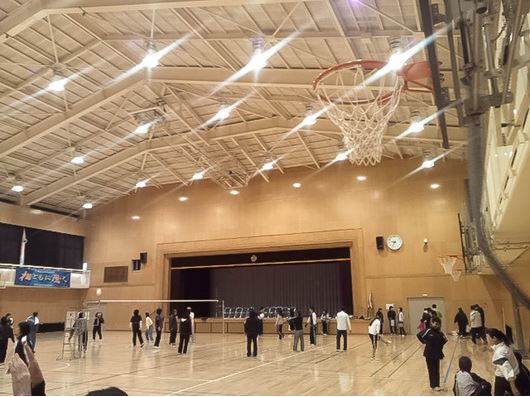 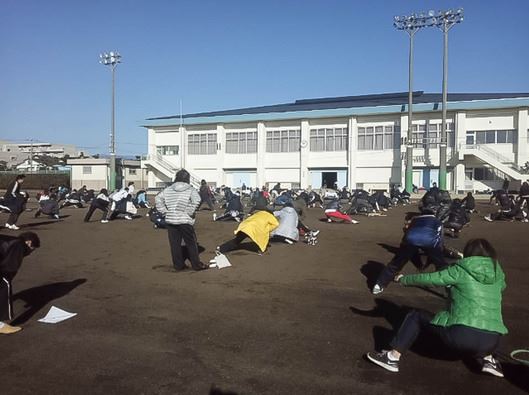 いつもは、みんな、いそがしいです。あまり、あいません。スポーツたいかいで、いっしょに、スポーツをしました。ともだちになりました。だから、スポーツたいかいは、とても　たいせつな　イベントです。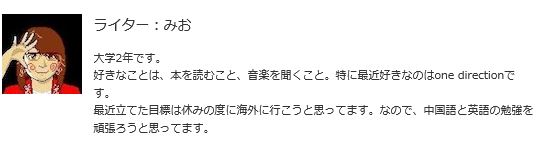 ライター：みお大学2年生です。どくしょと、おんがくが好きです。One Direction が　大好きです。中国語と、えい語を　べんきょうします。Vocab:さいごのきんじょいいてんきやきゅうあいません～になりましたたいせつなTask B: Read the text aloud in Japanese and record your voice.
がくねんまつテストRead the texts in Japanese with Task A student. 
Read the text aloud and record your voice on the PPT or other file. 
Make up a summary as below:
Name
Date of the event
Who is involved?
What is happening?
How is it done?
Any costume or uniform to be wornTask C: Read the text in English and further research on this topic.
がくねんまつテストTasks:		
1. Visit the website called くりっくにっぽん, and find this blog post in English.  
    Read the text in English (see site below) and then retell the story to the rest of the group members. 

     http://www.tjf.or.jp/clicknippon/en/365/event/exam/post-17.php
This site shows the exact translation of an authentic blog. So this will give more detailed information than the Japanese texts. You need to confirm the translation of what the Task A and B students have done. 2. Research this topic further to find relevant images, icons or words to add to the presentation and forward them to the person with Task D.		Task D: Put all information together and present it to the class.    
がくねんまつテストTasks:	
1.Listen to the Japanese and English translations and then collect all the data from the other members and create a presentation file. This could be PowerPoint, movie, comic strip or poster. The presentation file should have some of the Japanese dialogue you have learnt, images, and some information in English. 
2. Present it to the class.Texts and groupingText 1: たいいくさいで　ゆうしょうしました(Sports Day 1)Text 2: クラスでだんけつ (Sports Day 2)Text 3:ダンスぶのこうえん (Cultural Festival)Text 4:京都と奈良に行きました(School Trip)  